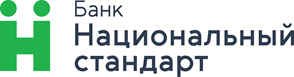 ИНФОРМАЦИЯдля получателей депозитарных услуг, оказываемых АО Банк «Национальный стандарт»В целях надлежащего исполнения требований Базового стандарта защиты прав и интересов физических и юридических лиц — получателей финансовых услуг, оказываемых членами саморегулируемых организаций в сфере финансового рынка, объединяющих депозитариев, утвержденного Банком России, АО Банк «Национальный стандарт» (далее — Банк, Депозитарий) предоставляет получателям финансовых услуг/клиентам следующую информацию.Депозитарий АО Банк «Национальный стандарт» предлагает своим клиентам депозитарные и сопутствующие услуги, позволяя оперировать различными видами ценных бумаг, обращающихся на фондовом рынке. Депозитарная деятельность осуществляется уполномоченными сотрудниками Банка в Центральном офисе по адресу: 115093, г. Москва, Партийный пер., д.1, корп. 57, стр. 2,3.По вопросам сотрудничества и за получением более подробной информации обращаться:Начальник Депозитария -  Ружичич Наталья Юрьевна (+7 495 674-73-44, доб. 1219)1.Полное фирменное наименование Акционерное общество Банк «Национальный стандарт»2.Сокращенное фирменное наименование АО Банк «Национальный стандарт»3.Адрес Центрального офиса Банка115093, г. Москва, Партийный пер., д.1, корп. 57, стр. 2,34.Время приема документов /выдачи отчетовЕжедневно, кроме выходных и праздничных днейПрием документов: Пн.-чт. с 9-30 до 17-00, Пт. 9-30 до 16-00Без перерыва.Выдача отчетов по операциям за предыдущий рабочий день осуществляется с 12-005.Адрес электронной почты БанкаАдрес электронной почты Депозитарияinfo@ns-bank.ru5.Адрес электронной почты БанкаАдрес электронной почты Депозитарияsubbotina@ns-bank.ru6.Контактный телефон БанкаКонтактный телефон Депозитария +7(495) 664-73-446.Контактный телефон БанкаКонтактный телефон Депозитария +7 495 674-73-44, доб. 12197.Адрес официального сайта www.ns-bank.ru8.Лицензия на осуществление депозитарной деятельностиЛицензия профессионального участника рынка ценных бумаг на осуществление депозитарной деятельности №177-11256-000100 от 08.05.2008 г., без ограничения срока действия Орган, выдавший лицензию: ФСФР России (Полномочия ФСФР России с 01.09.2013 переданы Банку России).9.Информация о членстве в саморегулируемой организацииС 21.06.2023 Банк является членом саморегулируемой организации Национальная ассоциация участников фондового рынка (НАУФОР)Место нахождения и почтовый адрес НАУФОР:Российская Федерация, 129090, Москва, 1-й Коптельский пер., д. 18, стр.1Адрес сайта: https://naufor.ru/Телефон и адрес электронной почты НАУФОР+7 (495) 787 77 75,E-mail: info@naufor.ru 10.Информация о Базовом стандарте Информация о Базовом стандарте защиты прав и интересов физических и юридических лиц-получателей финансовых услуг оказываемых членами саморегулируемых организаций в сфере финансового рынка, объединяющих депозитариев представлена на сайте НАУФОР: https://naufor.ru/tree.asp?n=16042   11.Орган, осуществляющий полномочия по контролю и надзору за деятельностьюдепозитариевЦентральный банк Российской Федерации (Банк России)Место нахождения и почтовый адрес:Российская Федерация, 107016, Москва, улица Неглинная, дом 12, к.ВТелефон Банка России - 8 (800) 300-30-00 - бесплатно на территории Российской Федерации+7 (499) 300-30-00 - тарификация в соответствии с тарифами Вашего оператора. Официальный сайт Банка России: http://www.cbr.ruОбщественная приемная Банка РоссииАдрес: Москва, Сандуновский пер., д. 3, стр. 1Контактная информация для обращений в Банк России приведена на сайте Банка Россииhttp://www.cbr.ru/contacts/12.Информация о финансовых услугах, оказываемых на основании депозитарного договораДепозитарные услугиВ целях надлежащего осуществления владельцами ценных бумаг прав по принадлежащим им ценным бумагам Депозитарий в порядке, предусмотренном Депозитарным договором с Депонентом, за вознаграждение оказывает следующие депозитарные услуги: - осуществляет открытие и закрытие счетов депо и иных счетов, не предназначенных для учета прав на ценные бумаги (включая внесение изменений в информацию о Депонентах и иных лицах);- обеспечивает учет и переход прав на бездокументарные ценные бумаги и обездвиженные документарные ценные бумаги;- обеспечивает по поручению Депонента перевод ценных бумаг на указанные Депонентом счета депо как в данном Депозитарии, так и в любой другой Депозитарий, при наличии в последнем случае условий, предусмотренных настоящими Условиями;- обеспечивает по поручению Депонента перевод именных ценных бумаг на лицевой счет в реестре владельцев именных ценных бумаг;- обеспечивает прием ценных бумаг, переводимых на счета Депонентов из других Депозитариев или от держателя реестра (регистратора);- регистрирует факты обременения ценных бумаг Депонентов залогом, а также иными правами третьих лиц;- регистрирует факты прекращения обременения ценных бумаг и/или снятия ограничения распоряжения ценными бумагами;- осуществляет перечисление доходов владельцам ценных бумаг;- предоставляет Депоненту отчеты о проведенных операциях с ценными бумагами Депонента, которые хранятся и (или) права на которые учитываются в Депозитарии;- предпринимает действия, содействующие владельцам ценных бумаг в реализации их прав по ценным бумагам, включая право на участие в управлении акционерным обществом, на получение дивидендов и иных платежей по ценным бумагам;- получает и передает Депонентам предоставленные держателем реестра (регистратором), эмитентом или вышестоящим Депозитарием (Центральным депозитарием) информацию и документы, касающиеся ценных бумаг Депонентов;- получает и передает держателю реестра (регистратору), эмитенту или вышестоящему Депозитарию (Центральному депозитарию) информацию и документы, полученные от Депонентов; - принимает все меры, предусмотренные федеральными законами и иными нормативными правовыми актами, по защите прав добросовестного приобретателя на принадлежащие ему ценные бумаги и недопущению изъятия ценных бумаг у добросовестного приобретателя;- оформляет переход прав на ценные бумаги в порядке наследования;- предпринимает все предусмотренные федеральными законами и иными нормативными правовыми актами Российской Федерации меры по защите интересов Депонентов при осуществлении эмитентом корпоративных действий.Сопутствующие услугиДепозитарий вправе в соответствии с законодательством Российской Федерации оказывать сопутствующие услуги, связанные с депозитарной деятельностью, включая:- ведение в соответствии с федеральными законами и иными нормативными правовыми актами денежных счетов Депонентов, связанных с проведением операций с ценными бумагами и получением доходов по ценным бумагам;- по поручению владельца ценных бумаг представление его интересов на общих собраниях акционеров;- мониторинг корпоративных действий эмитента, информирование Депонента об этих действиях и возможных для него негативных последствиях;- выполнение действий, позволяющих минимизировать возможный ущерб Депоненту в связи с выполнением эмитентом корпоративных действий;- предоставление Депонентам имеющихся в Депозитарии сведений об эмитентах, в том числе сведений о финансовом состоянии эмитента;- предоставление Депонентам сведений о ценных бумагах;- расчет текущей справедливой стоимости ценных бумаг Депонента, находящихся на хранении в Депозитарии;- консультации по налогообложению доходов по ценным бумагам;- предоставление Депонентам сведений о российской и международной системах регистрации прав собственности на ценные бумаги и консультации по правилам работы этих систем;- организация обмена электронными документами при информационном взаимодействии Депозитария с Депонентами, эмитентами, держателями реестра (регистраторами), иными лицами;- оказание иных, не запрещенных федеральными законами и иными нормативными правовыми актами услуг, связанных с ведением счетов депо Депонентов и содействием в реализации прав по ценным бумагам.Сопутствующие услуги предоставляются Депозитарием Депоненту в каждом отдельном случае при дополнительном согласовании, на основании письменных запросов Депонентов и при соответствующем оформлении вышеуказанных услуг дополнительным соглашением.Депозитарий может оказывать сопутствующие услуги по предоставлению общедоступных сведений об эмитентах и ценных бумагах на основании письменных запросов Депонентов, составленных в свободной форме.Депозитарий не оказывает услугу по предварительной экспертизе документов на предмет комплектности и правильности их оформления.13.Информация о размере вознагражденияТарифы комиссионного вознаграждения, взимаемого за осуществление депозитарных операций, представлены на сайте Банка в разделе «Частным клиентам/ Операции с ценными бумагами для частных клиентов/ Тарифы14.Информация о порядке получения финансовой услугиИнформация о порядке получения финансовой услуги, в том числе документах, которые должны быть предоставлены получателем финансовых услуг для ее получения, содержится в Депозитарном договоре, Условиях осуществления депозитарной деятельности и на сайте Банка.Клиентами Депозитария могут выступать юридические и физические лица, резиденты и нерезиденты Российской Федерации, заключившие в установленном порядке с Банком договор на депозитарное обслуживание — депозитарный договор (далее — Клиенты или Депоненты). Депозитарный договор (Договор счета депо) — не являющийся публичным договор между Депозитарием и Депонентом, регулирующий их отношения в процессе депозитарной деятельности. К Депозитарному договору (Договору счета депо) относятся депозитарный договор, Междепозитарный договор (Договор о междепозитарных отношениях. Типовые формы договоров, разработанные в соответствии с действующим законодательством, доступны для ознакомления на сайте Банка в сети Интернет и по запросам предоставляются Депонентам.15.Информация о способах защиты прав получателя финансовых услуг, включая информацию оналичии возможности и способах досудебного или внесудебного урегулирования спора,в том числе о претензионном порядке урегулирования спора, процедуре медиации (при их наличии)Получатели финансовых услуг вправе осуществлять защиту нарушенных прав следующим образом: в порядке досудебного урегулирования спора путем переговоров, в случае невозможности урегулирования разногласий – путем направления претензии Депозитарию по официальному адресу;в судебном порядке путем обращения за защитой нарушенных прав в судебные органы в порядке, установленном действующим процессуальным законодательством Российской Федерации;в административном порядке путем обращения получателя в органы, осуществляющие в отношении Депозитария контрольно-надзорные функции (Банк России, НАУФОР).При наличии в договоре об оказании финансовых услуг условия о применении процедуры медиации возникший спор между Депозитарием и получателем финансовых услуг должен быть урегулирован с использованием медиативных процедур.16.Информация о способах и адресах направления обращений (жалоб) Депозитарию, всаморегулируемую организацию, в орган, осуществляющий полномочия по контролю и надзору за деятельностью ДепозитарияОбращения (жалобы) в рамках профессиональной деятельности АО Банк «Национальный стандарт» на рынке ценных бумаг можно направлять следующими способами: - в Депозитарий Банка:- лично и (или) в письменном виде на бумажном носителе в рабочие дни с понедельника по четверг с 09.00 до 18.00, в пятницу с 9.00 до 16:45 по месту нахождения Центрального офиса: 115093, г. Москва, Партийный пер., д.1, корп. 57, стр. 2,3;- посредством почтовой связи (заказным отправлением с уведомлением о вручении или простым почтовым отправлением) или курьерской службы;- посредством заполнения электронной формы «Обратная связь» на сайте БанкаДепозитарий обеспечивает информирование Клиента/заявителя о получении обращения (жалобы) путем направления уведомления по каналам связи с заявителем, имеющимся в наличии у Депозитария.- в НАУФОР по адресу: 129090 Москва, 1-й Коптельский переулок, 18, стр.1 или посредством обратной связи на официальной странице НАУФОР в сети Интернет по адресу: https://naufor.ru/- в Банк России с использованием сервиса «Интернет приемная», размещенного на сайте Банка России  https://www.cbr.ru/Reception/), путем направления письменной корреспонденции по адресу: 107016, Москва, ул. Неглинная, 12, к.В, либо в устной форме по телефонам: 8 800 300-30-00 (для бесплатных звонков из регионов России),+7 499 300-30-00 (круглосуточно). по адресам (в том числе через интернет-приемную), указанным на официальной странице Банка России в сети Интернет http://cbr.ru/contacts/